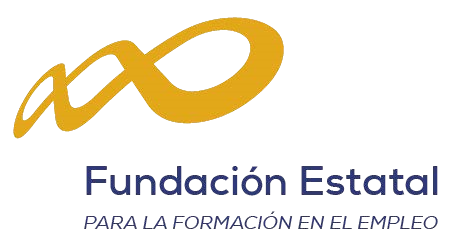 ACTA DE DISCREPANCIASDATOS DE IDENTIFICACIÓN DE LA EMPRESANombre: ___________________________________________ CIF: ___________________ Nº de Centros:      Un Centro de trabajo. Ubicación ____________________________      Más de un Centro de trabajoUbicados en la misma Comunidad Autónoma (especificar): ________________________Ubicados en más de una Comunidad Autónoma (especificar): _____________________MANIFESTACIONES DE LA REPRESENTACIÓN LEGAL DE LOS TRABAJADORES- Indicación de las discrepancias surgidas a partir de la información aportada por la empresa en cumplimiento del artículo 13 del Real Decreto 694/2017:_______________________________________________________________________________________________ _________________________________________________________________________________________________________________________________________________________________________________________________________________________________________________________________________________________________________________________________________________________________________________________________________________________________________________________________________________- Se aporta documentación adicional al Acta: No          Si (identificar documentos): ________________________________________________________MANIFESTACIONES DE LA EMPRESA_______________________________________________________________________________________________ __________________________________________________________________________________________________________________________________________________________________________________________ ______________________________________________________________________________________________ - Se aporta documentación adicional al Acta: No          Si (identificar documentos): ________________________________________________________Transcurrido el plazo de 15 días previsto en el segundo párrafo del artículo 13.2 del RD 694/2017, de 3 de julio, del Ministerio de Empleo y Seguridad Social, sin que se haya alcanzado acuerdo entre las partes, por medio de la presente acta se interesa el examen de las discrepancias por la correspondiente estructura paritaria sectorial (1),  al objeto de mediar sobre las mismas, sin que ello paralice la ejecución de las acciones formativas y la correspondiente bonificación, de conformidad con el artículo 13.3 del mencionado Real Decreto.En tanto no se constituyan las Estructuras Paritarias Sectoriales, las Comisiones Paritarias Sectoriales existentes nacidas de la negociación colectiva sectorial de ámbito estatal, mantendrán sus actuales funciones.En________________, a ____ de _____________________ de 201__Por la Empresa Por la RLT o Trabajador/es afectado/sNombre:___________________________________Nombre:___________________________________________NIF:________________________________________NIF:_________________________________________________Cargo: ____________________________________Cargo:______________________________________________Domicilio de contacto:_______________________________Teléfono:________________Email: ___________________